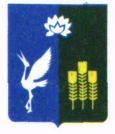 МУНИЦИПАЛЬНЫЙ КОМИТЕТЧкаловского сельского поселенияСпасского муниципального районаРЕШЕНИЕ проект29.08.2023 год		                с. Чкаловское                                                           №150О принятии администрацией Чкаловского сельского поселения Спасского муниципального района осуществления части полномочий по решению вопросов местного значения   Спасского муниципального районаРуководствуясь Бюджетным кодексом Российской Федерации, Федеральным законом от 06.октября 2003 N131-ФЗ "Об общих принципах организации местного самоуправления в Российской Федерации", Уставом Чкаловского сельского поселения Спасского муниципального района, Порядком заключения соглашений между органами местного самоуправления Чкаловского сельского поселения и органами местного самоуправления Спасского муниципального района , о передаче полномочий по решению вопросов местного значения (утвержденным Решением муниципального комитета Чкаловского сельского поселения от 17 июля 2019 года №188), муниципальный комитет Чкаловского сельского поселенияРЕШИЛ:          Дать согласие о принятии части полномочий администрацией Чкаловского сельского поселения от администрации Спасского муниципального района по осуществлению решения вопроса местного значения «Содержание мест захоронения», в части благоустройства кладбищ, в объемах, предоставленных межбюджетным трансфертом на 2024 год.Настоящее решение вступает в силу с момента его официального опубликования в газете «Родные просторы» и размещения на сайте администрации Чкаловского сельского поселения.Опубликовать настоящее решение в газете «Родные просторы» и разместить на сайте администрации Чкаловского сельского поселения.Глава Чкаловского сельского поселения                                               А.Я.ТахтахуновПредседатель муниципального комитета Чкаловского сельского поселения                                                                   О.А.Ухань